STORYBOARD TEMPLATE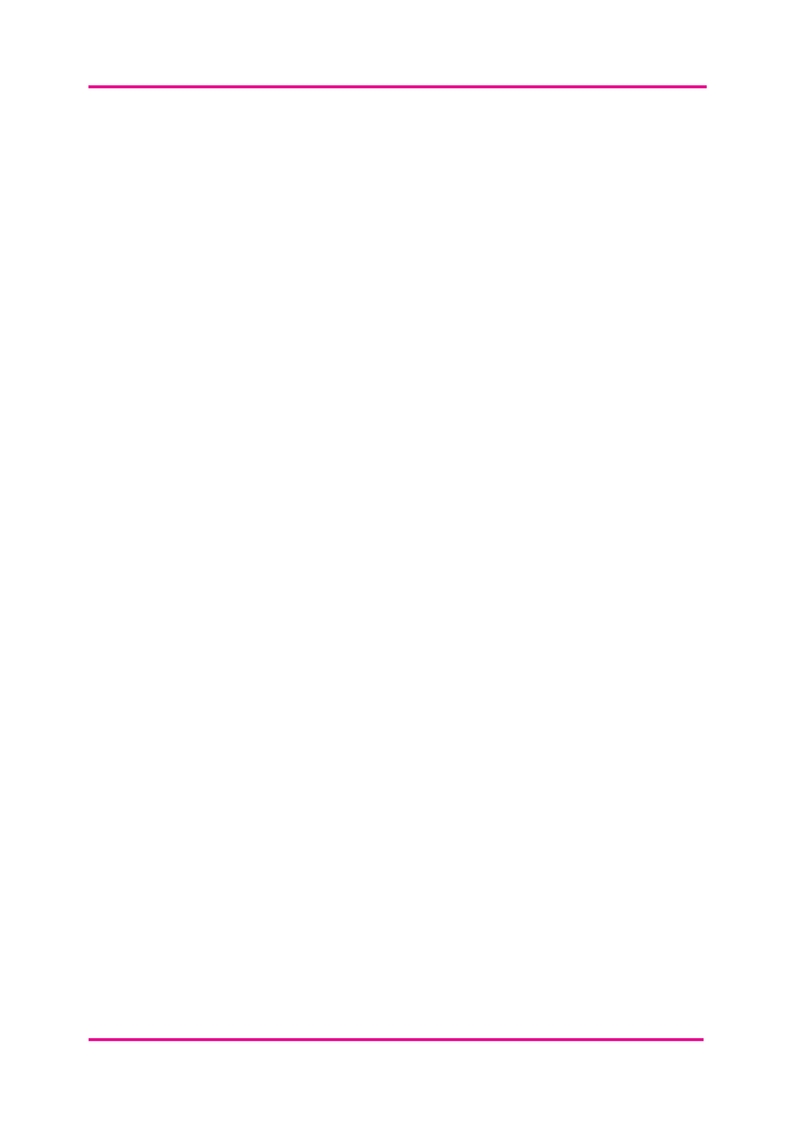 Completa i box in basso con immagini e testi, per creare una storyboard.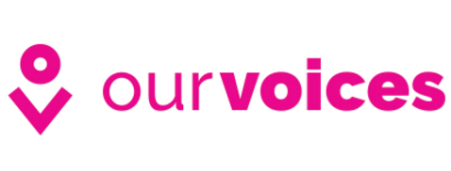 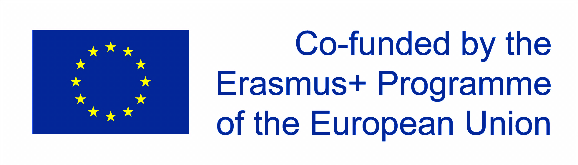 